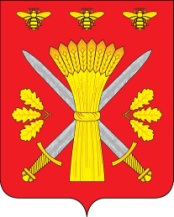 РОССИЙСКАЯ ФЕДЕРАЦИЯОРЛОВСКАЯ ОБЛАСТЬТРОСНЯНСКИЙ РАЙОННЫЙ СОВЕТ НАРОДНЫХ ДЕПУТАТОВРЕШЕНИЕ11 сентября 2018 года                                                                         № 145        с. ТроснаПринято на  двадцать первом  заседании районного Совета народных депутатов пятого созываОб утверждении Перечня имущества,подлежащего предоставлению в арендусубъектам малого и среднего предпринимательстваРуководствуясь Федеральным законом от 24.07.2007 №209-ФЗ «О развитии малого и среднего предпринимательства в Российской Федерации», Положением «О порядке отчуждения недвижимого имущества, находящегося в муниципальной собственности Троснянского района и арендуемого субъектами малого и среднего предпринимательства», утвержденным постановлением Троснянского районного совета народных депутатов от 06.08.2009 № 212, Троснянский районный Совет народных депутатов РЕШИЛ: 1. Утвердить прилагаемый перечень имущества, находящегося в муниципальной собственности Троснянского района Орловской области, свободного от прав третьих лиц (за исключением имущественных прав субъектов малого и среднего предпринимательства) и подлежащего предоставлению в аренду субъектам малого и среднего предпринимательства согласно приложению.2. Настоящее решение вступает в силу со дня его обнародования.Председатель районного                             Глава районаСовета народных депутатов                            В. И. Миронов                                                      А. И. НасоновПриложение к решению Троснянскогорайонного Совета народных депутатовот 11 сентября 2018 года №145ПЕРЕЧЕНЬимущества, находящегося в муниципальной собственности Троснянского района Орловской области, свободного от прав третьих лиц (за исключением имущественных прав субъектов малого и среднего предпринимательства) и подлежащего предоставлению в аренду субъектам малого и среднего предпринимательства№ п/пНаименование имуществаАдрес имуществаИмущественные права субъектов малого и среднего предпринимательства на имущество1Помещение общей площадью 19,8 кв.м.с.Тросна, ул.Октябрьская, д.152Помещение общей площадью 19,1 кв.м.д.Каменец, д.101а, помещение 33Помещение общей площадью 11,0 кв.м.с.Муравль, д.55б4Здание аптечного пункта, 17,5 кв.м.с. Никольское, д.20, пом.2